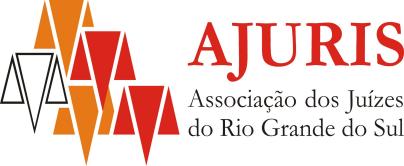 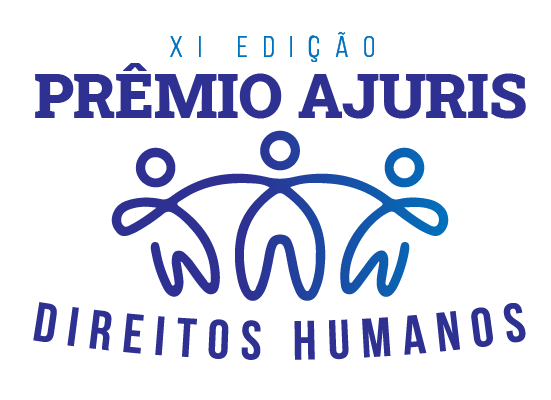 FORMULÁRIO DE INSCRIÇÃO “Monografias Acadêmicas”NOME DO ALUNO NOME DO ORIENTADORINSTITUIÇÃO A QUAL PERTENCEINFORMAÇÕES GERAIS TÍTULO DO TRABALHOEndereçoMunicípioCEPTelefoneEmail